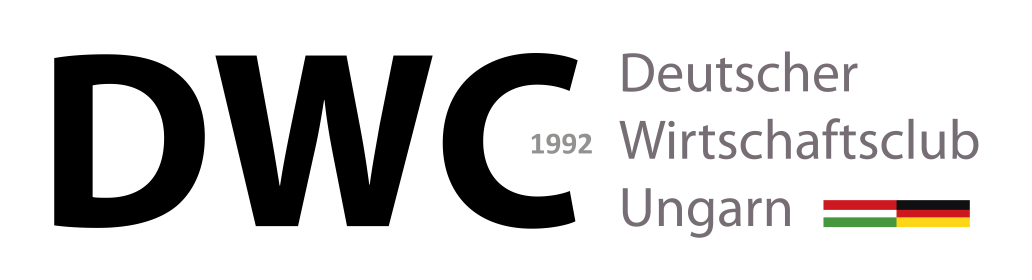 Deutscher Wirtschaftsclub Ungarn –Application FormAnnual member’s fee Basic fee		175.000 HUF	contains all events without a special statusOption 1. 		220.000 HUF	contains the basic fee + 2 Tickets for the BallOption 2. 		250.000 HUF	contains Option 1. + 2 Tickets for the Christmas partyOption 3. 		265.000 HUF	contains Option 2. + 2 Tickets for the OktoberfestFor further information please contact the secretariat at mail@dwc.huI hereby declare that I am ready to support and further the goals of the Deutscher Wirtschaftsclub Ungarn, as well as to pay the yearly membership fee in time.I am familiar with and understand the Statutes of the Club.___________________________				___________________________Date								SignatureName:Date of Birth:Company/Branch/Employee:Position:Telephone (direct):Mobile:E-Mail:Company name / Billing address (address and Hungarian or EU VAT [tax] number):